Kl. 6 BIOLOGIA12.05.2020 r.Temat: Gady – kręgowce, które opanowały ląd.Cel lekcji: Poznam cechy gadów, które umożliwiają im życie na lądzie. Po lekcji musisz umieć:1. Opisać przystosowania gadów do życia na lądzie. 2. Wyjaśnić, dlaczego gady są zwierzętami zmiennocieplnymi. 3. Przedstawić sposób rozmnażania i rozwój gadów.W legendach i baśniach wszystkich kontynentów pojawia się wiele przerażających stworów: smok wawelski, potwór z Loch Ness, latające węże... Skąd wzięły się te wyobrażenia? Czy może ich źródłem był paniczny strach przed gadami? Aby odpowiedzieć na te pytania, musisz  poznać tę grupę zwierząt. Zadania: 1. Przepisz do zeszytu temat lekcji, cel i nacobezu. 2. Zapoznaj się z wiadomościami o gadach. Przeczytaj temat w podręczniku (str. 103-106) 3. Zapisz w zeszycie pięć przystosowań gadów do życia na lądzie. 4.  Obejrzyj film z linku. https://www.youtube.com/watch?v=mF0uO-rfezMPo  jego obejrzeniu, odpowiedz w zeszycie na pytanie: Dlaczego w naszym klimacie gady w ciągu dnia wylegują się na słońcu, a wieczorem ukrywają?5. Zapamiętaj i przepisz do zeszytu: Gady rozmnażają się na lądzie. Są to najczęściej zwierzęta jajorodne, u których występuje zapłodnienie wewnętrzne. Z jaj wylęga się potomstwo podobne do rodziców. Gady przechodzą więc rozwój prosty. 6. W celu utrwalenia wiadomości z lekcji, posłuchaj piosenki o gadach:https://www.youtube.com/watch?v=6ujBMXLaso07. Notatki z tematu oraz pracę domową wykonaj do 19 maja. Tego dnia poproszę w wiadomości email wybrane osoby o ich przesłanie. Kl. 8 BIOLOGIAPoprawa kartkówki z biologii z trzech pierwszych tematów z ekologii jest możliwa 13 maja w godz. 10-11. Wskazówki przed rozpoczęciem pracy:1. Wpisz swoje imię i nazwisko. 2. Próba wyszukiwania informacji w Internecie lub lokalnie na komputerze powoduje zablokowanie testu.3. Nie ma możliwości powrotu do zadań. 4. Czas pracy wynosi 20 minut. Podaję link do kartkówki:https://www.testportal.pl/test.html?t=x6hxStgmfNWz14.05.2020 r. Temat: Zależności pokarmowe. Cel lekcji: Dowiem się, co to jest łańcuch pokarmowy. Po lekcji musisz umieć:1. Wyjaśnić pojęcia: łańcuch pokarmowy i sieć pokarmowa.2. Wskazywać zależności pokarmowe w ekosystemie.3. Identyfikować organizmy jako producentów, konsumentów, destruentów.4. Szeregować organizmy w łańcuchach pokarmowych. Życie zwierząt w dużej mierze koncentruje się na poszukiwaniu pokarmu i unikaniu drapieżników. Każde zwierzę może być w każdej chwili albo obiadem, albo biesiadnikiem.Zadania: 1. Przepisz do zeszytu temat i cel lekcji. 2. Przeczytaj temat w podręczniku (str. 121-124).  3. Zapamiętaj i zapisz w zeszycie:Łańcuch pokarmowy (troficzny) jest to ciąg organizmów, z których każdy jest zjadany przez kolejny. Wiele powiązanych ze sobą łańcuchów pokarmowych tworzy sieć pokarmową. Pierwszym ogniwem każdego łańcucha pokarmowego są producenci. Producenci – organizmy samożywne. Są to najczęściej rośliny, niektóre bakterie i porosty. Kolejnym ogniwem są konsumenci –organizmy cudzożywne, które uzyskują związki organiczne od innych organizmów. Destruenci – organizmy, które rozkładają martwą materię organiczną i w ten sposób pozyskują potrzebne związki.4. Obejrzyj film o łańcuchu pokarmowym. https://docwiczenia.pl/kod/B8YRB45. Zobacz, jak wygląda prawidłowy zapis łańcucha pokarmowego wraz z określeniem poziomów troficznych. Przepisz go do zeszytu. liść 		→ 	zając  szarak 		→	 lis producent 	→       konsument I rzędu 	→     konsument II rzędu6. Rysunek przedstawia łańcuchy pokarmowe ułożone w sieć pokarmową. Zapisz po jednym przykładzie łańcucha troficznego złożonego z trzech, czterech i pięciu organizmów. 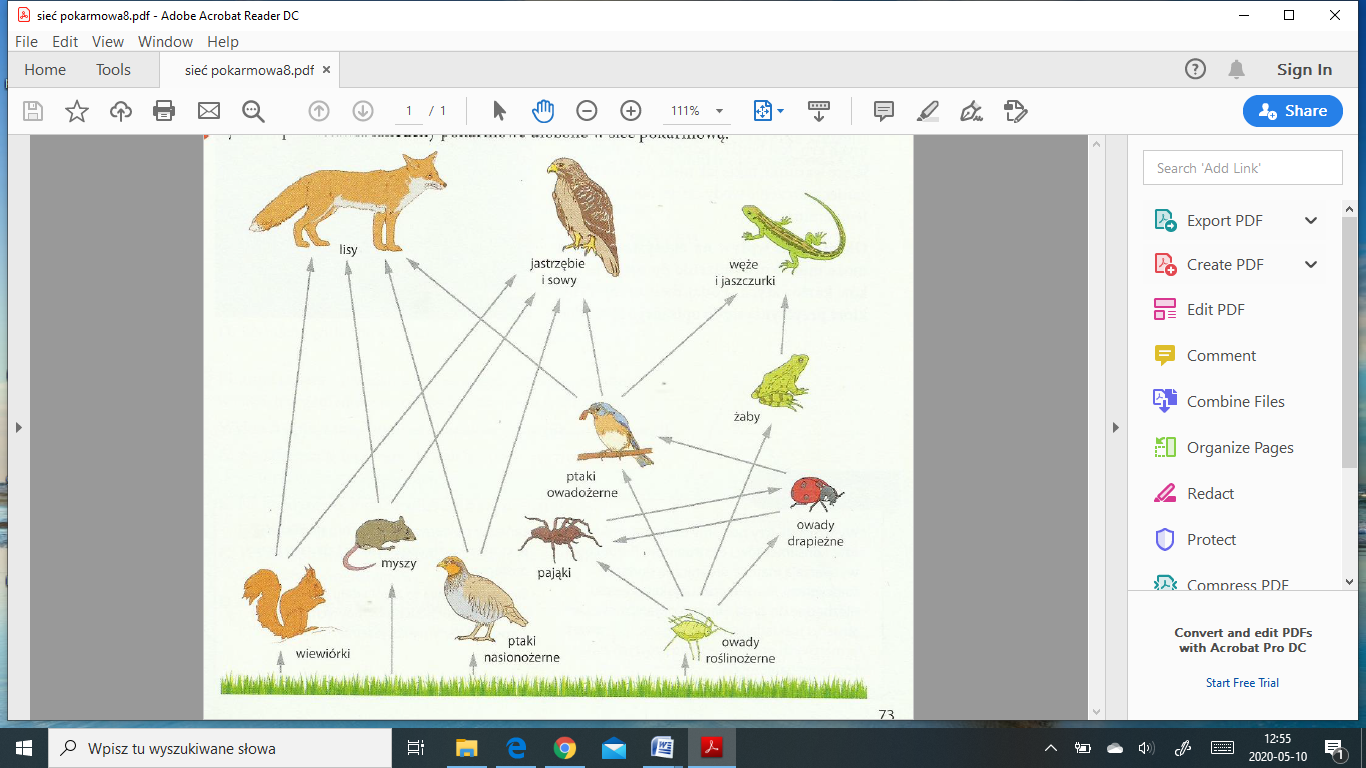 6.  Notatki z tematu wykonaj w zeszycie do 22 maja. Tego dnia poproszę w wiadomości email wybrane osoby o ich przesłanie.